Anexa A.3.3.b. CV cadre didactice      Curriculum Vitae *INFORMAŢII PERSONALELivia Ingrid Diaconu 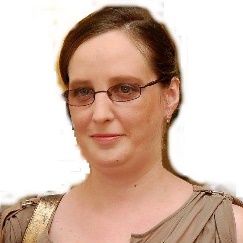  str. Sfântul Lazăr, nr. 30, bl. K7, et. 2, ap. 7, Iași, 700045, România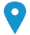  0723706898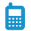  liviagroll@yahoo.com; livia.diaconu@tuiasi.ro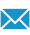 Facebook: livia.groll; WhatsApp: Livia Groll 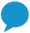 Sexul feminin | Data naşterii 18/06/1971 | Naţionalitatea română EXPERIENŢA PROFESIONALĂ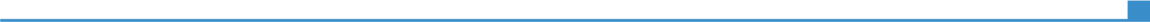 2002 – până în prezent1997 – 20021995 - 1997șef de lucrări dr. ing.2002 – până în prezent1997 – 20021995 - 1997Universitatea Tehnică ”Gheorghe Asachi” din Iași, Facultatea de Construcții și Instalații, Departamentul Beton Materiale, Tehnologie și  Management, B-dul Dimitrie Mangeron nr.1, www.ce.tuiasi.ro2002 – până în prezent1997 – 20021995 - 1997activitate didactică și de cercetare2002 – până în prezent1997 – 20021995 - 1997EDUCAŢIE ŞI FORMARE2002doctor inginer 20022002materiale compozite, studiul îmbinărilor realizate din materiale compozite și asociatemateriale compozite, studiul îmbinărilor realizate din materiale compozite și asociate1994 - 1995Cursurile ciclului de Studii Aprofundate cu specializarea “Protecţia şi Modernizarea Construcţiilor” 1994 - 19951994 - 1995expertizarea construcțiilor, durabilitatea materialelorexpertizarea construcțiilor, durabilitatea materialelor1989 - 1994inginer1989 - 1994COMPETENΤE PERSONALELimba maternăromâna româna româna româna româna Alte limbi străine cunoscuteΙNΤELEGERE ΙNΤELEGERE VORBIRE VORBIRE SCRIERE Alte limbi străine cunoscuteAscultare Citire Participare la conversaţie Discurs oral englezăSpecificaţi nivelul B1Specificaţi nivelul B1Specificaţi nivelul  B1Specificaţi nivelul B1  Specificaţi nivelul  B1francezăSpecificaţi nivelul   B1Specificaţi nivelul  B1Specificaţi nivelul  B1Specificaţi nivelul B1 Specificaţi nivelul  B1Competențe de comunicare Competențe de comunicare și relaționare cu tinerii;Competențe de transmitere a informațiilor tehnice;Competențe de analiză și sinteză.Competenţe dobândite la locul de muncă   Competențe inginerești în domeniul ingineriei civile și al materialelor Abilități privind testarea materialelor; Aptitudini de evaluare în cercetare și educațieCompetenţe digitaleAUTOEVALUAREAUTOEVALUAREAUTOEVALUAREAUTOEVALUAREAUTOEVALUARECompetenţe digitaleProcesarea informaţieiComunicareCreare de conţinutSecuritateRezolvarea de problemeUtilizator independent  Utilizator independent  Utilizator independent  Utilizator independent  Utilizator independent  Altre competenţele informatice:Utilizator de programe tip Office. Microsoft Office™ (Word, Excel, Power Point);Utilizator a unor programe de prelucrare de imagini Altre competenţele informatice:Utilizator de programe tip Office. Microsoft Office™ (Word, Excel, Power Point);Utilizator a unor programe de prelucrare de imagini Altre competenţele informatice:Utilizator de programe tip Office. Microsoft Office™ (Word, Excel, Power Point);Utilizator a unor programe de prelucrare de imagini Altre competenţele informatice:Utilizator de programe tip Office. Microsoft Office™ (Word, Excel, Power Point);Utilizator a unor programe de prelucrare de imagini Altre competenţele informatice:Utilizator de programe tip Office. Microsoft Office™ (Word, Excel, Power Point);Utilizator a unor programe de prelucrare de imagini INFORMAΤII SUPLIMENTAREPublicaţiiProiecteConferinţeAfilieriCităriCursuri6 articole indexate ISI din care 1 în revista cu factor de impact și 6 în volumele unor conferințe indexate ISI Proceedings; 30 de articole indexate in Baze de date internaționale  6 contracte câștigate prin competiții naționale din care 1 în calitate de responsabil temă și 5 în calitate de membruParticipare conferințe cu participare internaționalăSocietatea Academică ”Anton Șesan” Iași22 de citări7 cărți editate în edituri acreditate CNCSIS, 6 cărți editate pe plan local, 2 manuale pe Platforma E Learning